Talent release – parent form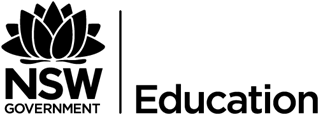 Specific Activity2023 Boys Hip Hop ProgramExplanation of the activityThe NSW Department of Education (the Department) is presenting the 2023 Boys Hip Hop Program (the Program) through The Arts Unit. The one-day workshops run from Monday 5 June to Friday 9 June 2023 both online and face-to-face. Description of the information that will be collectedThe Department has advised that it will film, record and photograph students while they are participating in rehearsals, workshops, and performances.Explanation of how the information will be collected
Students may be filmed and photographed while preparing and performing as part of the workshops, rehearsals, and performance. Background footage of students may also be obtained.Explanation of where the information will be publishedThe information obtained about your child may be published in print and online publications of state, regional and local newspapers. It may also be shared on Department channels such as www.education.nsw.gov.au and/or www.theartsunit.nsw.edu.au and their associated media channels. 
Description of the period during which the information may be usedThe information published on any channel is for the purpose of promoting excellence in public schools NSW. These channels are monitored by NSW Department of Education staff and will remain active once published for an unlimited period due to the publishing nature of online content.You may withdraw your consent at any time and the Department will take reasonable action to remove your child's information, however material that has been published on the internet may remain discoverable. Please contact The Arts Unit if you would like access to any photographs or recordings of your child.I (the undersigned) am the parent/legal guardian of the above-named student.I grant to the Department the right to photograph my child and to record my child’s voice, performances, poses, actions, plays and appearances in connection with the project described on page 1 of this talent release and any related project (Project).I grant to the Department, its successors, assignees and licensees the right to use, all still and motion pictures and soundtrack recordings and records which the Department may capture of my child or of my child’s voice as a part of the Project, and the right to use my child’s name or likeness in or in connection with the exhibition, advertising, exploiting and/or publicising of the Project. I further grant the right to reproduce in any manner whatsoever any recordings including all instrumental, musical, or other sound effects produced by my child, in connection with the production and/or postproduction of the Project.I waive any right to inspect or approve any use of any photographs or recordings of my child by the Department.I agree that I will not assert or maintain against the Department, its successors, assignees and licensees, any claim, action, suit or demand of any kind or nature whatsoever, including but not limited to for breach or invasion of privacy, rights of publicity or other civil rights, or for any reason in connection with the Department’s authorised use of my child’s physical likeness and sound in connection with the Project.I acknowledge and agree that all rights in and to any content captured as a part of the Project, including the copyright, are and shall remain the sole property of the Department, free and clear from any claims by me or anyone acting on my behalf.The Department’s rights to content featuring my child’s physical likeness or sound captured as a part of the Project include, but are not limited to the right to:use, re-use, publish, and re-publish that content; alter, modify or otherwise change that content in any manner the Department desires to meet compliance such as copyright; combine that content with textual matter and/or with other pictures and/or media; anduse the content for illustration, promotion, art, editorial, advertising, trade, publishing, or any other purpose whatsoever.Talent release permission

I certify and represent that I:have read the foregoing and fully understand its meaning and effect; and agree to and accept the terms and conditions set out in this talent release.X									Date: 				Signature of parent / legal guardianX									Name of parent / legal guardianProduction companyNSW Department of EducationProject  2023 Boys Hip Hop ProgramStart and end dateMonday 5 June – Friday 9 June 2023PositionArts Initiatives Support OfficerPhone(02) 8512 1170Emailartsinitiatives@det.nsw.edu.au